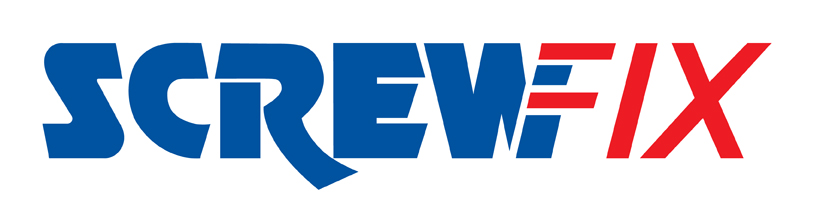 
September 2020Screwfix to open fourth store in Derby11 new jobs created in the area10% off everything between Thursday 17th and Sunday 20th SeptemberThe new store will support local tradespeople with the products they needLeading trade retailer, Screwfix opens its new store in Derby – Parcel Terrace on Thursday 17th September at Crown Park, Parcel Terrace, Derby, DE1 1NA. The new store has created 11 new jobs in the area and will support local tradespeople with the products they need to get their jobs done.Screwfix will offer 10% off all product ranges throughout the store’s opening weekend event from Thursday 17th until Sunday 20th September.Store manager, Daniel Lee believes the store’s convenient location, wide product range and Click & Collect service is a real bonus to local tradespeople and DIY enthusiasts, who need to get jobs done quickly, affordably and right first time.“We’ve got another great location here in Derby. Our team have been getting to know local businesses and tradespeople and we can’t wait to support them in their busy lives by being here when they need us.”Screwfix’s huge range of the latest industry-leading products and exceptional deals are also available online at www.screwfix.com or over the phone on 03330 112 112.Qualified tradespeople can apply for a Plumbfix or Electricfix account and get access to exclusive deals, 24/7 Contact Centre and more. For more information visit the Derby – Parcel Terrace store.Visit Screwfix’s Derby – Parcel Terrace store at: Unit B2, Crown Park, Parcel Terrace, Derby, DE1 1NAFor our latest opening times visit Screwfix.com-ENDS-Note to editorsAbout Screwfix:About Screwfix:Screwfix is part of Kingfisher plc, the international home improvement company with over 1,300 stores in 9 countries across Europe, Russia and Turkey, supported by a team of over 77,000 colleagues. It operates under retail brands including B&Q, Castorama, Brico Dépôt, Screwfix and Koçtaş. It offers home improvement products and services to nearly six million consumers and trade professionals who shop in its stores and through its digital channels every week. It believes everyone should have a home they feel good about, so its purpose is to make home improvement accessible for everyone. www.kingfisher.com Screwfix is convenient, straightforward and affordably-priced, helping its trade customers get the job done quickly, affordably and right first time. Tradespeople can shop 33,000 products over the phone, online, via their mobile or in-person from their local store. From power tools and work wear to cables and pipe fittings, Screwfix offers over 11,000 products available to pick up from over 680 UK stores nationwide. Over 33,000 products can be ordered over the phone, online or from a local store, with orders taken up until 8pm (weekdays) for next day delivery to home or site.*Screwfix.com attracts over 6 million visits per week.We have over 10 million active customers a year.The Screwfix Click & Collect service, which enables customers to pick-up their goods in as little as one minute after ordering online or over the phone, is used more than 10 million times a year.*UK-based Screwfix Contact Centre open 24 hours a day, 7 days a week (including bank holidays) on 03330 112 112.See www.screwfix.com/stores for store opening information. Next day delivery is available within store opening hours.*World leading customer satisfaction levels.Screwfix was awarded in the A-Z of Recognised Retailers in the Retail Top 100 Movers & Shakers Report 2019Screwfix was awarded Retail Week’s Mark of Excellence’ for Best Place to Work in 2019The Screwfix and Wincanton team came highly commended in the Chep Award for Supply Chain Strategy and Design at the Logistics Manager Supply Chain Excellence Awards 2019.For more information please visit the Screwfix Media Centre: www.screwfixmedia.com *Please see Screwfix.com for our latest service updates.PRESS INFORMATION: For press enquiries, please contact:

Ian Perkins, Screwfix Press Officer, Tel: 01935 401599 ian.perkins@screwfix.comLaura Westcott, McCann, Tel: +44 (0) 7813 562717 laura.westcott@McCann.comMatthew Allen, McCann, Matthew.thomas-allen@McCann.comFor Advertising enquiries, please contact: 
!Mediaenquiries@screwfix.com 